BTS NDRC – sujet zéro LV2 (session 2020)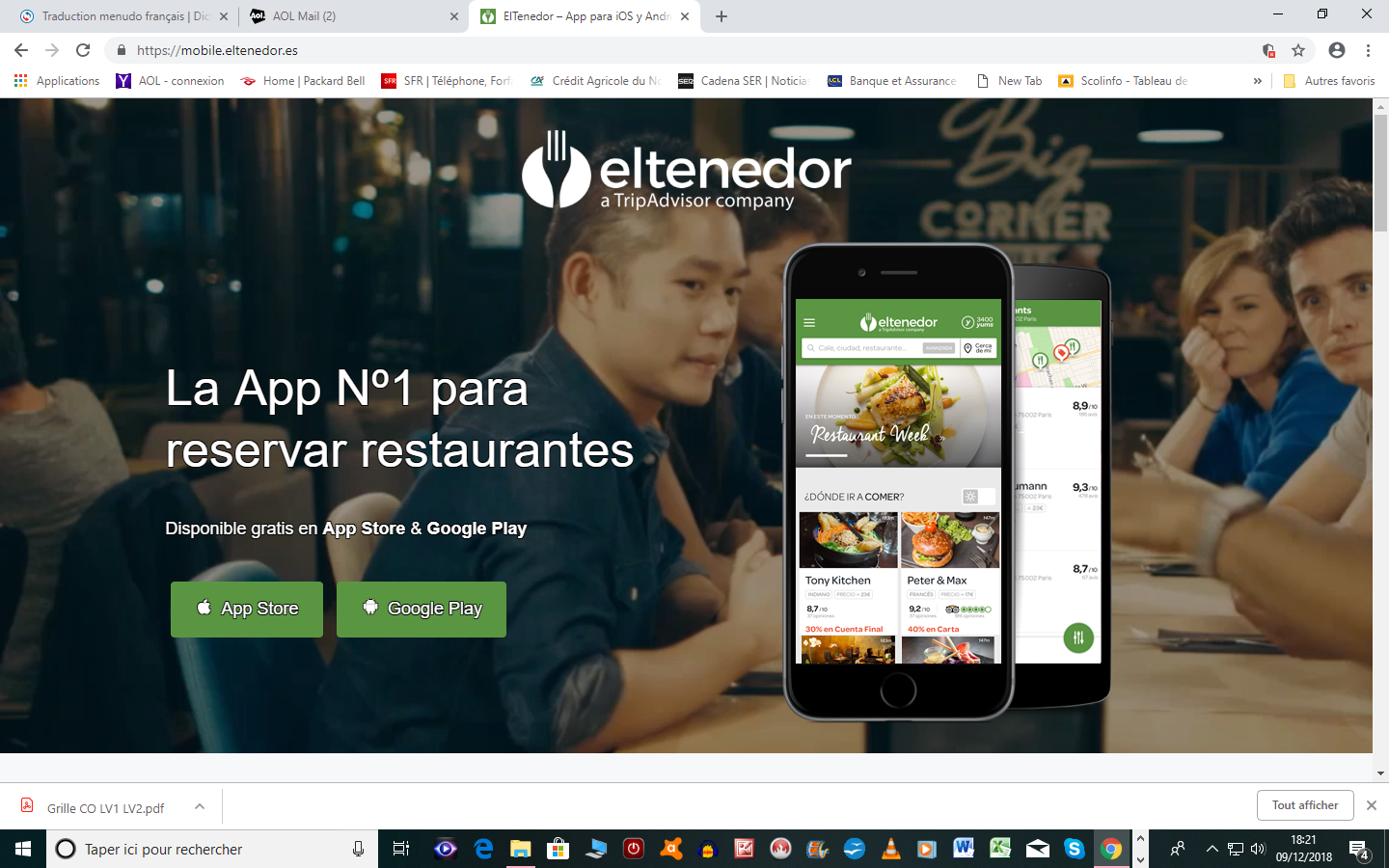 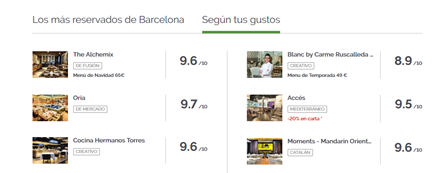 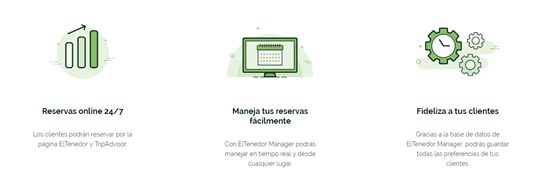 Eres responsable del desarrollo de la aplicación ‘El tenedor’, destinada a dinamizar el sector de la restauración.Defina quiénes son los usuarios de la aplicación ‘El tenedor’.Indique cómo se podría hacer más atractiva la aplicación.Busque argumentos destinados a nuevos dueños de restaurantes para que se unan a la red de afiliados ‘El tenedor’.